CAMPEONATO 				MUNICIPAL FUTEBOL						SUÍÇOGUATAMBU				 	Edição 	2024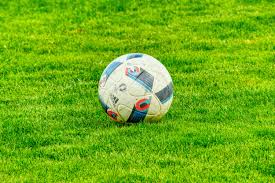 Categorias > 			ASPIRANTELIVREVETERANOFEMININOCME. 	COMISSÃO MUNICIPAL DE ESPORTESAPOIO.	PREFEITURA MUNICIPAL DE GUATAMBUPREFEITURA MUNICIPAL DE GUATAMBU ▬ CNPJ: 95.990.206/0001-12COMISSÃO MUNICIPAL DE ESPORTES ▬ CME. 2024REGULAMENTO● Tendo em vista a realização do campeonato municipal de FUTEBOL SUÍÇO 2024, categorias “ASPIRANTE, LIVRE, VETERANO e FEMININO” e de acordo com os representantes da Comissão Municipal de Esportes (CME), deste município e posteriormente promulgado as equipes participantes, em reunião da mesma realizada no dia 22 de fevereiro de 2024, promulga o respectivo Regulamento, de acordo com o que segue.● Todos os participantes do campeonato obrigam-se e são considerados como conhecedores das normas do Regulamento Geral e Técnico do campeonato municipal de Futebol Suíço 2024, das regras da modalidade adotadas pela Confederação do Brasil de Futebol Sete Society (CBF7S), Liga Oeste de Futebol Sete (LOF7), sempre respeitando as adaptações regionais e do Código Brasileiro de Justiça Desportiva (CBJD), submetendo-se sem reservas a todas as determinações, disposições e as consequências que, pelo seu não cumprimento ou infração, deles possam emanar.Art. 01 ▬ A competição será organizada pela Comissão Municipal de Esportes (CME), do município de Guatambu.Art. 02 ▬ Para participação na competição à equipe deverá preencher a ficha modelo padrão fornecida pela entidade organizadora, contendo nome completo, data de nascimento e número do CPF, Carteira de Identidade e/ou Habilitação, de cada atleta, tendo o mesmo a obrigação de comprovar pelo um dos VÍNCULOS abaixo relacionados, todos com data atualizada até o dia do congresso técnico (13 de março de 2024, quarta-feira):• Comprovante de residência: tais como, fatura de água e/ou energia elétrica no nome do atleta e/ou pais ou responsável, até a data do congresso técnico;• Bloco de produtor rural ativo no nome do atleta e/ou pais ou responsável, com a atualização até a data do congresso técnico;• Cartão do SUS (sistema único de saúde ), atualizado até a data do congresso técnico;• Título de eleitor atualizado até a data do congresso técnico;• Empresa MEI (Micro Empreendedor Individual) ativa até a data do congresso técnico;• IPTU, ITR, INCRA, CCIR ou Matrícula atualizada, no nome do atleta e/ou pai e/ou responsável até a data do congresso técnico;• Proprietário e/ou sócio de empresa ativa no município no nome do atleta e/ou pais ou responsável até a data do congresso técnico;• Carteira de trabalho com folha de pagamento de registro de empresa atualizada mensalmente;• Também poderá atuar o atleta não residente no município que tenham os pais, avôs e/ou responsável com algum VÍNCULO com o município nos itens acima citados com referência as condições para o atleta poder atuar;• Na situação em que o atleta tenha o filho, conforme os itens acima citados deste artigo, o mesmo também poderá atuar desde que seja menor de idade.Parágrafo único ● Para os menores de 18 (dezoito) anos, deverá ser comprovado o vínculo dos pais e/ou responsável com o município de Guatambu.• Poderá ser liberado alguns atletas em situação ESPECIAL, com algum vínculo familiar com o município e ainda atletas com a idade a partir de 50 (cinquenta) anos completados no ano de 2024, dentro dos critérios de inscrição e desde que sejam AROVADOS e liberados pela Comissão Municipal de Esportes (CME);• As equipes das presentes comunidades: linha feliz, linha lambedor, linha mattes e linha vila nova (que contém divisas com outros municípios), poderão inscrever atleta sócios da comunidade, obedecendo o critério da categoria por qualquer equipe do Município de acordo com este Regulamento;• No ato da inscrição da equipe e atletas será necessária apresentação do xerox legível do documento legal com foto, além do documento de vínculo do atleta, conforme o caput acima, para fins de preenchimento dos dados na súmula dos jogos e o atleta estar inscrito para poder atuarArt. 03 ▬ Cada equipe poderá fazer a inscrição de no mínimo 10 (dez) e no máximo 15 (quinze) atletas por categoria, mais um técnico um auxiliar técnico e um massagista.• As inscrições das equipes e atletas para a competição encerram-se no dia 13 de março de 2024, (quarta-feira), as 15:00 hs tendo como o local o Ginásio de Esportes na sede do município, data do congresso técnico;• As equipes terão somente o prazo de inscrição dos mesmos até esta data acima estipulada, não sendo aceito inscrição de atletas após esta referida data.• ASPIRANTE Masculino, atletas nascidos até o ano de 2010 (14 anos);• LIVRE Masculino, atletas nascidos até o ano de 2009 (15 anos);• VETERANO Masculino, atletas nascidos até o ano de 1986 (38 anos), mais até 04 (quatro) atletas nascidos até o ano de 1989 (35 a 37 anos);• LIVRE Feminino, atletas nascidas até o ano de 2011 (13 anos).• O atleta poderá atuar em qualquer categoria de acordo com as normas e regras de sua idade, sendo que se o atleta estiver inscrito em mais de uma categoria e ocorrer de coincidir data e horário de jogos, a CME, não se responsabiliza em alterar a tabela oficial de jogos.• Parágrafo único ● Porém o atleta inscrito na categoria, aspirante não poderá atuar na categoria livre, e o atleta inscrito na categoria livre, não poderá atuar na categoria aspirante, em hipótese nenhuma.Art. 04 ▬ Os atletas e a comissão técnica para atuar deverão obrigatoriamente apresentar a carteira de atleta expedida pela LOF-7 e/ou LCHF ou qualquer documento oficial com foto, (sendo este impresso ou digital), em caso de perda de documento o mesmo poderá jogar com o BO (Boletim de Ocorrência), com validade de 30 (trinta) dias.Art. 05 ▬ Em caso de uniforme com as mesmas cores a equipe que estiver à esquerda da tabela oficial de jogos terá que trocar, ou em caso de comum acordo entre as equipes.• A numeração dos uniformes das equipes será livre, sendo preferencialmente do nº 01 ao 99.• A comissão técnica poderá permanecer no banco de reservas, usando calçado fechado, (sapato e/ou tênis) sandálias e/ou chinelo, também vestuário usando camisa, camiseta, agasalho, calça e/ou bermuda.Art. 06 ▬ As equipes poderão relacionar para a partida os 15 (quinze) atletas inscritos e em condições de jogo. Para o jogo ser realizado a equipe terá que ter no mínimo 06 (seis) atletas em condições de jogo. O atleta que chegar atrasado poderá compor sua equipe a qualquer momento do jogo desde que esteja inscrito e apresentar sua documentação.• Se, por qualquer motivo, no decorrer da partida qualquer das equipes ficar com número de atletas inferior a 04 (quatro) atletas, perderá os pontos em favor da equipe adversária, seja qual for o placar do jogo, pelo placar de 3x0 (três a zero). Se ambas as equipes incorrerem neste item não somarão nenhum ponto a seu favor;• A equipe que se recusar, sob qualquer pretexto, a continuar uma determinada partida, será eliminada da competição;• A equipe que atuar com algum atleta irregular, em caso de recurso e comprovação. A equipe infratora será penalizada com a perda dos 03 (três) pontos por partida, passando os pontos em disputa ao adversário com o placar de 03x00 (três a zero), além disso, perderá mais 03 (três) pontos dentro da competição.Art. 07 ▬ Cada equipe mandante de sua rodada, deverá colocar à disposição do jogo, 02 (duas) bolas oficial e/ou em condições de jogo avaliadas pela arbitragem e mais 03 (três) bolas, oferecidas pela CME, sendo estas após a rodada devolvidas a mesma, em caso de perca ou extravio a equipe mandante deverá ressarcir cada bola no valor de R$ 120,00 (cento e vinte) reais, para poder continuar nesta referida competição.Art. 08 ▬ Das Taxas:• Será cobrado pelo proprietário do campo e/ou sede esportiva para os jogos do campeonato municipal de futebol suíço 2024, o valor de R$ 60,00 (sessenta reais) de cada equipe para consumo (não podendo ser água). O valor do mesmo deverá ser pago ao proprietário antes do início da partida.• Não haverá taxa de inscrição e a taxa de arbitragem juntamente com a corrida da arbitragem será de responsabilidade do governo municipal de Guatambu;• Os jogos desta referida competição serão apitados pela equipe de arbitragem da LOF7, vencedora da Licitação Pública, através de sua coordenação, não cabendo as equipes nenhum tipo de interferência quanta sua escala.Art. 09 ▬ As punições serão julgadas pela JDD, da LOF7, em ato administrativo, observando o relato dos árbitros. Sempre observando o CBJD, e o que dispuser o regulamento da competição.• Todo caso que houver relatório do arbitro será analisado pela JDD, e terá seu Julgamento em ato administrativo.Parágrafo único ● Para interposição de recurso contra a decisão da JDD, a equipe deverá recolher aos cofres da LOF7, o valor de um salário mínimo vigente no país, não sendo o valor ressarcido à equipe recorrente seja qual for o resultado do Julgamento.Art. 10 ▬ Em caso de agressão consumada contra membro ou equipe arbitragem;• O jogo será encerrado;• A equipe será eliminada da competição;• Os atletas e membros da comissão técnica envolvidos serão automaticamente suspensos por 02 (dois) anos de todas as competições organizadas pela CME, além de não poderem representar o município em competições de caráter municipal, regional ou estadual;• O relatório do jogo será encaminhado para JDD, que poderá agravar as punições.Parágrafo 1º • Em caso de briga envolvendo 03 (três) ou mais atletas de uma mesma equipe:• A equipe em questão será eliminada da competição;• Os atletas suspensos por 02 (dois) anos de todas as competições organizadas pela CME, além de não poderem representar o município em competições de caráter municipal, regional ou estadual;• Relatório será encaminhado à JDD, que poderá agravar as punições.Parágrafo 2º • O Atleta que agredir companheiro ou jogador adversário será automaticamente suspenso por 02 (dois) anos de todas as competições organizadas pela CME, além de não poderem representar o município em competições de caráter municipal, regional ou estadual, além do que o relatório será encaminhado à JDD, que poderá agravar as punições.Art. 11 ▬ Cada equipe será responsável pela integridade física das pessoas envolvidas com a competição e pela preservação de seus bens materiais, não cabendo nenhuma responsabilidade à entidade organizadora da competição quanto a despesas decorrentes de acidentes ou incidentes.Art. 12 ▬ O atleta ou dirigente suspenso iniciará o seu cumprimento a contar da data do Julgamento.• Os atletas ou dirigentes que a partir de janeiro do ano de 2024, que estiverem suspensos em competições que compreendem a região da Associação dos Municípios do Oeste (AMOSC), não poderão participar desta referida competição.Art. 13 ▬ Os jogos serão realizados nos campos e sedes esportivas que foram disponibilizados pelas equipes e a entidade organizadora do mesmo.Art. 14 ▬ A suspensão ou transferência de partida marcada pela tabela oficial de jogos será da responsabilidade da entidade organizadora da competição se os motivos justificarem, até 03 horas antes do seu início e de responsabilidade da arbitragem se os motivos se justificarem após este horário.§ 1º • Em caso de transferência por condições climáticas ou força maior, os jogos deverão ser realizados antes da última rodada da fase.§ 2º • As solicitações para transferência de jogos devem ser feitas com até 04 (quatro) dias úteis de antecedência a data marcada e com o acordo da equipe adversária.Art. 15 ▬ A equipe e atletas que não comparecer no local de jogo estabelecido pela tabela oficial de jogos, será eliminada da competição. O atleta que comprovar sua ausência por força maior ou trabalho não será penalizado, da mesma forma os atletas presentes no dia do jogo.• O horário marcado para início dos jogos estará na tabela oficial de jogos no site da Prefeitura Municipal de Guatambu (www.guatambu.com.br) com antecedência de no mínimo 72 (setenta e duas) horas, sendo que o tempo de tolerância será de 15 (quinze) minutos, para o início do mesmo;• A equipe que comparecer e que não tenha o número suficiente de atletas para iniciar o jogo, da mesma forma será eliminada da competição e será considerado o placar de 3x0 (três a zero) para a equipe adversária que compareceu, sendo que a fim de obter os pontos ganhos por WO, a equipe vencedora deverá estar presente no local de disputa e em condições de jogo;• Em caso de WO, os atletas que não comparecerem ficarão automaticamente suspensos das próximas competições organizada pela CME, além de não poderem representar o município em competições de caráter municipal, regional ou estadual pelo período de 01 (um) ano, com exceção aos atletas que compareceram ao local do jogo em tempo hábil conforme determina a tabela oficial de jogos deste regulamento;• Para os atletas que causaram o WO, os mesmos não poderão participar de competições de caráter municipal, regional ou estadual além de não poder representar o município através da CME, ou por qualquer equipe, pelo período de 01 (um) ano;Art. 16 ▬ Todo e qualquer atleta inscrito nesta referida competição, e for convocado e aceitar representar o município através da CME, na sua categoria da Taça Rádio São Carlos de futebol de campo edição 2024, em caso de se caracterizar o WO, pelo município o atleta estará automaticamente eliminado do campeonato municipal de futebol suíço 2024, em todas as categorias em que estiver inscrito.Art. 17 ▬ Em caso de interrupção de partida já iniciada por qualquer motivo, o árbitro aguardará o tempo de 15 (quinze) minutos e, caso o motivo pelo qual foi interrompido não seja sanado, dará está por encerrada e constará em relatório o ocorrido.Art. 18 ▬ A equipe que através de seu presidente, dirigentes ou atletas, que falsificar ou permitir falsificação de qualquer documento, ou assinatura que dele deve constar, sofrerá as penalidades previstas no Código Brasileiro de Justiça Desportiva (CBJD).Parágrafo único ● A equipe que atuar com algum atleta irregular, em caso de recurso e comprovação, a equipe infratora será penalizada com a perda dos 03 (três) pontos na partida, passando os pontos em disputa ao adversário com o placar de 03x00 (três a zero), além disso, perderá mais 03 (três) pontos dentro da competição.Art. 19 ▬ O atleta advertido com:• Cartão amarelo ▬ O atleta advertido é substituído imediatamente, e deve deixar o campo de jogo pela zona de substituição, permanecer no banco de reservas, podendo retornar somente após percorridos até 02 (dois) minutos cronometrados de bola em jogo;• 03 cartões amarelos deverão cumprir um jogo de suspensão automática;• Cartão vermelho, um jogo automático de suspensão mais Julgamento;• Os cartões amarelos não serão zerados nesta referida competição;• Caberá única e exclusivamente a cada equipe o controle dos cartões dos seus atletas, que deverá ser proferido através da cópia da sumula que estará disponível para o capitão de cada equipe ao final do mesmo.Art. 20 ▬ O tempo de jogo será de 40 (quarenta) minutos corridos, divididos em 02 (dois) períodos de 20 (vinte) minutos, com intervalo de 05 (cinco) minutos. Cada equipe poderá solicitar o tempo técnico de 01 (um) minuto em cada etapa.Art. 21 ▬ Das regras:• Após a 6ª (sexta) falta coletiva cometida pelas equipes em cada período, será penalizada com a cobrança de tiro livre na marca dos 10 (dez) metros;• O atleta que cometer a 5ª (quinta) falta durante o jogo deverá ser substituído e não pode mais retornar para o mesmo;• O goleiro não poderá lançar a bola diretamente com as mãos de dentro de sua área, na área adversária, em caso de infração a esta penalidade: será arremesso lateral para a equipe adversária;• O goleiro terá o tempo de 06 (seis) segundos para repor a bola em jogo. Caso ocorra a infração a esta regra, será marcada falta do goleiro e um tiro livre indireto contra sua equipe, sendo a bola colocada sobre a linha demarcatória da área de meta no local mais próximo de onde a bola se encontrava no momento da infração;• O uso de caneleira não será obrigatório, para esta referida competição;• O tiro de saída poderá ser cobrado em qualquer direção e não valerá gol;• O tiro de meta será executado única e exclusivamente pelo goleiro e com o uso das mãos;Obs. Podendo ser a bola lançada sobre a linha demarcatória do meio de campo.• O escanteio será cobrado com os pés, podendo resultar em gol, tocando ou não no goleiro;• Os arremessos laterais serão cobrados com ambas as mãos;• As equipes poderão fazer tantas quantas substituições acharem necessárias. Para isso, não será necessário a comunicação à equipe de arbitragem, porém deverá ser realizada na zona de substituição determinada em cada campo, sendo que o atleta que irá substituir, deverá aguardar a saída do substituído. Ocorrendo infração nesta regra, o atleta infrator será punido com a aplicação do cartão amarelo.Art. 22 ▬ As equipes deverão entregar ao mesário dos jogos, 10 (dez) minutos antes do horário fixado na tabela oficial de jogos, a relação nominal com a numeração das camisas dos atletas que participarão da partida.DOS CRITÉRIOS DE DESEMPATEArt. 23 ▬ A competição será pelo sistema de pontos ganhos, onde a vitória dará direito a 03 (três) pontos ganhos, o empate dará direito a 01 (um) ponto ganho e a derrota e ausência 00 (zero) ponto.§ 1º • A classificação geral será de pontos ganhos, pelo índice de aproveitamento e ocorrendo empate no aproveitamento os demais critérios técnicos para definir a colocação geral será na seguinte ordem:• maior número de vitórias;• menor número de gols sofridos;• maior número de gols marcados;• maior número de saldo de gols;• confronto direto, (somente entre duas equipes);• menor número de cartões vermelhos;• menor número de cartões amarelos;• sorteio público.§ 2º • A partir da (2ª) segunda fase até a final (eliminatórias) ocorrendo empate nos jogos, a decisão será através de cobranças de penalidades máximas de acordo com as regras oficiais da CBF7S e LOF7, (03 cobranças alternadas).Art. 24 ▬ Premiação para as 04 (quatro) categorias:• Campeão: Um troféu e 17 (dezessete) medalhas;• Vice-campeão: Um troféu e 17 (dezessete) medalhas;• Artilheiro e Goleiro menos vazado: Um troféu;• Equipe mais Disciplina no geral, entre todas as categorias: Um troféu;Obs.: Em caso de empate nos troféus de disciplina, equipe menos vazada e artilheiro será entregue a equipe melhor classificada na competição.Art. 25 ▬ Os casos omissos neste Regulamento serão julgados em primeira instância pela entidade organizadora e em segunda instância pela Junta de Justiça Desportiva (JDD), com aplicação a cada caso do que estabelece a lei maior do futebol brasileiro em vigor.Cristian Paulo do Carmo				Guatambu-SC, 22 de fevereiro de 2024.Presidente da CME.DA FÓRMULA DE DISPUTAArt. 26 ▬ O campeonato municipal de FUTEBOL SUÍÇO 2024, categorias “ASPIRANTE, LIVRE, VETERANO e FEMININO” será disputado por 31 (trinta e uma) equipes conforme a seguinte disposição:Parágrafo único ● A tabela oficial dos jogos para cada fase, será publicada no SITE da Prefeitura Municipal de Guatambu (www.guatambu.com.br), sendo que os locais, datas, e horários dos jogos serão publicados com no mínimo 03 (três) dias de antecedência.§ 1º • Para os jogos da rodada de mata-mata das quartas-de-finais na categoria aspirante, o mando de campo será da equipe de melhor campanha na 1ª (primeira) fase desta referida competição, entre as 02 (duas) primeiras colocadas da chave “A e/ou B”.§ 2º • Todas as equipes da categoria livre terão direito ao mando de campo de no mínimo 03 (três) rodadas na 1ª (primeira) fase desta referida competição, a partir da 2ª (segunda) fase até as semifinais o mando de campo será das 02 (duas) melhores equipes colocadas de melhor campanha durante toda a competição na categoria livre. Para a decisão das finais, das categorias feminino e veterano o mesmo será da equipe de melhor campanha na categoria veterano e para a decisão das finais, das categorias aspirante e livre o mesmo será da equipe de melhor campanha na categoria livre.1 ▬ PRIMEIRA FASE (Classificatória):	Categoria >	ASPIRANTE• As 14 (quatorze) equipes foram distribuídas em 02 (duas) chaves com 07 (sete) equipes cada jogando todas contra todas dentro da chave em turno único, classificando-se as 04 (quatro) melhores colocadas de cada chave para a próxima fase, conforme os critérios técnicos do artigo 23º (vigésimo terceiro) § 1º (primeiro) deste regulamento.Chave > [A]					Chave > [B]01 >	Bafana					01 >	Ácoobola	02 >	Belgrano ▪ [A]				02 >	Grêmio Elisbão03 >	Belgrano ▪ [B]				03 >	Nova União04 >	Meninos da Vila			04 >	São Jorge ▪ [B]05 >	Nacional				05 >	Sede Maciel06 >	São Jorge ▪ [C]				06 >	Unidos da Vila07 >	São Jorge ▪ [D]				07 >	Venezuela2 ▬ SEGUNDA FASE (Eliminatória):		Categoria >	ASPIRANTE• As 08 (oito) equipes foram distribuídas em 04 (quatro) chaves com 02 (duas) equipes cada disputando a referida fase em jogo único, classificando-se as vencedoras de cada chave para a próxima fase, conforme os critérios técnicos do artigo 23º (vigésimo terceiro) § 2º (segundo) deste regulamento.Chave > [C]		1º colocado da chave [A] 	x	4º colocado da chave [B]Chave > [D]		2º colocado da chave [A] 	x	3º colocado da chave [B]Chave > [E]		1º colocado da chave [B] 	x	4º colocado da chave [A]Chave > [F]		2º colocado da chave [B] 	x	3º colocado da chave [A]3 ▬ TERCEIRA FASE (Eliminatória):		Categoria >	ASPIRANTE• As 04 (quatro) equipes foram distribuídas em 02 (duas) chaves com 02 (duas) equipes cada disputando a referida fase em jogo único, classificando-se as vencedoras de cada chave para a próxima fase, conforme os critérios técnicos do artigo 23º (vigésimo terceiro) § 2º (segundo) deste regulamento.Semifinal > [1]		vencedor da chave [C] 		x	vencedor da chave [F]Semifinal > [2]		vencedor da chave [D] 		x	vencedor da chave [E]4 ▬ QUARTA FASE (Eliminatória):		Categoria >	ASPIRANTE• As 02 (duas) equipes foram distribuídas em 01 (uma) chave única com 02 (duas) equipes disputando a referida fase em jogo único, sagrando-se vencedora da chave, conforme os critérios técnicos do artigo 23º (vigésimo terceiro) § 2º (segundo) deste regulamento.Final >		vencedor da semifinal [1] 	x	vencedor da semifinal [2]5 ▬ PRIMEIRA FASE (Classificatória):	Categoria >	LIVRE• As 07 (sete) equipes foram distribuídas em 01 (uma) chave única jogando todas contra todas dentro da chave em turno único, classificando-se as 04 (quatro) melhores colocadas da chave para a próxima fase, conforme os critérios técnicos do artigo 23º (vigésimo terceiro) § 1º (primeiro) deste regulamento.Chave > [Ú]01 >	Bandeirantes02 >	Bafana03 >	Beto Society04 >	Meninos da Vila05 >	Metalúrgica Borba ▪ Mega Energia Solar06 >	Santa Rosa07 >	São Jorge6 ▬ SEGUNDA FASE (Eliminatória):		Categoria >	LIVRE• As 04 (quatro) equipes foram distribuídas em 02 (duas) chaves com 02 (duas) equipes cada disputando a referida fase em jogo único, classificando-se as vencedoras de cada chave para a próxima fase, conforme os critérios técnicos do artigo 23º (vigésimo terceiro) § 2º (segundo) deste regulamento.Semifinal > [1]		1º colocado da chave [Ú] 	x	4º colocado da chave [Ú]Semifinal > [2]		2º colocado da chave [Ú] 	x	3º colocado da chave [Ú]7 ▬ TERCEIRA FASE (Eliminatória):		Categoria >	LIVRE• As 02 (duas) equipes foram distribuídas em 01 (uma) chave única com 02 (duas) equipes disputando a referida fase em jogo único, sagrando-se vencedora da chave, conforme os critérios técnicos do artigo 23º (vigésimo terceiro) § 2º (segundo) deste regulamento.Final >		vencedor da semifinal [1] 	x	vencedor da semifinal [2]8 ▬ PRIMEIRA FASE (Classificatória):	Categoria >	VETERANO• As 06 (seis) equipes foram distribuídas em 01 (uma) chave única jogando todas contra todas dentro da chave em turno único, classificando-se as 04 (quatro) melhores colocadas da chave para a próxima fase, conforme os critérios técnicos do artigo 23º (vigésimo terceiro) § 1º (primeiro) deste regulamento.Chave > [Ú]01 >	Álcoobola02 >	Bafana03 >	Belgrano04 >	Nicolini05 >	Santa Rosa06 >	São Jorge9 ▬ SEGUNDA FASE (Eliminatória):		Categoria >	VETERANO• As 04 (quatro) equipes foram distribuídas em 02 (duas) chaves com 02 (duas) equipes cada disputando a referida fase em jogo único, classificando-se as vencedoras de cada chave para a próxima fase, conforme os critérios técnicos do artigo 23º (vigésimo terceiro) § 2º (segundo) deste regulamento.Semifinal > [1]		1º colocado da chave [Ú] 	x	4º colocado da chave [Ú]Semifinal > [2]		2º colocado da chave [Ú] 	x	3º colocado da chave [Ú]10 ▬ TERCEIRA FASE (Eliminatória):		Categoria >	VETERANO• As 02 (duas) equipes foram distribuídas em 01 (uma) chave única com 02 (duas) equipes disputando a referida fase em jogo único, sagrando-se vencedora da chave, conforme os critérios técnicos do artigo 23º (vigésimo terceiro) § 2º (segundo) deste regulamento.Final >		vencedor da semifinal [1] 	x	vencedor da semifinal [2]11 ▬ PRIMEIRA FASE (Classificatória):	Categoria >	FEMININO• As 04 (quatro) equipes foram distribuídas em 01 (uma) chave única jogando todas contra todas dentro da chave em turno e returno, classificando-se as 03 (três) melhores colocadas da chave, sendo a 1ª (primeira) colocada direto para a final e a 2ª (segunda) e 3ª (terceira) para a semifinal, conforme os critérios técnicos do artigo 23º (vigésimo terceiro) § 1º (primeiro) deste regulamento.Chave > [Ú]01 >	Boleiras02 >	Camisa 1003 >	São Jorge04 >	Vila Nova12 ▬ SEGUNDA FASE (Eliminatória):	Categoria >	FEMININO• As 02 (duas) equipes foram distribuídas em 01 (uma) chave única disputando a referida fase em jogo único, classificando-se a vencedora da chave para a próxima fase, conforme os critérios técnicos do artigo 23º (vigésimo terceiro) § 2º (segundo) deste regulamento.Semifinal > [Ú]		2ª colocada da chave [Ú] 	x	3ª colocada da chave [Ú]13 ▬ TERCEIRA FASE (Eliminatória):	Categoria >	FEMININO• As 02 (duas) equipes foram distribuídas em 01 (uma) chave única com 02 (duas) equipes disputando a referida fase em jogo único, sagrando-se vencedora da chave, conforme os critérios técnicos do artigo 23º (vigésimo terceiro) § 2º (segundo) deste regulamento.Final >		1ª colocada da chave [Ú] 	x	vencedora da semifinal [Ú]Cristian Paulo do Carmo				Guatambu-SC, 13 de março de 2024.Presidente da CME.EQUIPE		ASPIRANTE			COMUNIDADE01 >	Ácoobola					Loteamento Greenwille02 >	Bafana						Linha São José03 >	Belgrano ▪ [A]					Fazenda Zandavalli04 >	Belgrano ▪ [B]					Fazenda Zandavalli05 >	Grêmio Elisbão					Linha Elesbão06 >	Meninos da Vila				Vila Santa Luzia07 >	Nacional					Loteamento Greenwille08 >	Nova União					Nova União09 >	São Jorge ▪ [B]					Linha Kilian10 >	São Jorge ▪ [C]					Linha Kilian11 >	São Jorge ▪ [D]					Linha Kilian12 >	Sede Maciel					Guatambu13 >	Unidos da Vila					Vila Santa Luzia14 >	Venezuela					GuatambuEQUIPE		LIVRE				COMUNIDADE15 >	Bandeirantes					Fazenda Zandavalli16 >	Bafana						Linha Siqueira17 >	Beto Society					Fazenda Zandavalli18 >	Meninos da Vila				Vila Santa Luzia19 >	Metalúrgica Borba ▪ Mega Energia Solar	Fazenda Zandavalli20 >	Santa Rosa					Vila Nova21 >	São Jorge					Linha KilianEQUIPE		VETERANO			COMUNIDADE22 >	Álcoobola					Loteamento Greenwille23 >	Bafana						Linha Siqueira24 >	Belgrano					Fazenda Zandavalli25 >	Nicolini					Guatambu26 >	Santa Rosa					Vila Nova27 >	São Jorge					Linha KilianEQUIPE		FEMININO			COMUNIDADE28 >	Boleiras					Guatambu29 >	Camisa 10					Guatambu30 >	São Jorge					Linha Kilian31 >	Vila Nova					Vila NovaCME.	COMISSÃO MUNICIPAL DE ESPORTESPREFEITURA MUNICIPAL DE GUATAMBU-SCTABELA OFICIAL DE JOGOSGUATAMBU-SC,	13 DE MARÇO DE 2024.CategoriaChave1ª > RODADA1ª > RODADA1ª > RODADAAspirante[A]Belgrano • [B]xSão Jorge • [D]Aspirante[A]Meninos da VilaxNacionalAspirante[A]São Jorge • [C]xBelgrano • [A]Aspirante[B]Álcoobola xGrêmio ElisbãoAspirante[B]Unidos da VilaxSede MacielAspirante[B]VenezuelaxSão Jorge • [B]Livre[Ú]Beto SocietyxSanta RosaLivre[Ú]Meninos da VilaxSão JorgeLivre[Ú]Met. Borba ▪ Meg. Energia SolarxBandeirantesVeterano[Ú]Álcoobola xSão JorgeVeterano[Ú]NicolinixBelgranoFeminino[Ú]São JorgexVila NovaCategoriaChave2ª > RODADA2ª > RODADA2ª > RODADAAspirante[A]Belgrano • [A]xBafanaAspirante[A]São Jorge • [D]xMeninos da VilaAspirante[A]NacionalxSão Jorge • [C]Aspirante[B]VenezuelaxUnidos da VilaAspirante[B]São Jorge • [B]xNova UniãoAspirante[B]Sede MacielxÁlcoobolaLivre[Ú]BandeirantesxBafanaLivre[Ú]Santa RosaxMet. Borba ▪ Meg. Energia SolarLivre[Ú]São JorgexBeto SocietyVeterano[Ú]BelgranoxBafanaVeterano[Ú]Santa RosaxNicoliniFeminino[Ú]Vila NovaxBoleirasFeminino[Ú]São JorgexCamisa 10CategoriaChave3ª > RODADA3ª > RODADA3ª > RODADAAspirante[A]Belgrano • [B]xBelgrano • [A]Aspirante[A]Bafana xMeninos da VilaAspirante[A]NacionalxSão Jorge • [D]Aspirante[B]Grêmio ElisbãoxSão Jorge • [B]Aspirante[B]Unidos da VilaxÁlcoobolaAspirante[B]Nova UniãoxSede MacielLivre[Ú]BandeirantesxBeto SocietyLivre[Ú]Bafana xMet. Borba ▪ Meg. Energia SolarLivre[Ú]Santa RosaxMeninos da VilaVeterano[Ú]Bafana xNicoliniVeterano[Ú]Santa RosaxÁlcoobolaFeminino[Ú]BoleirasxSão JorgeFeminino[Ú]Camisa 10xVila NovaCategoriaChave4ª > RODADA4ª > RODADA4ª > RODADAAspirante[A]São Jorge • [C]xBafanaAspirante[A]Meninos da VilaxBelgrano • [A]Aspirante[A]NacionalxBelgrano • [B]Aspirante[B]VenezuelaxNova UniãoAspirante[B]Grêmio ElisbãoxUnidos da VilaAspirante[B]São Jorge • [B]xSede MacielLivre[Ú]Beto SocietyxBafanaLivre[Ú]Meninos da VilaxBandeirantesLivre[Ú]São JorgexSanta RosaVeterano[Ú]ÁlcoobolaxBelgranoVeterano[Ú]São JorgexSanta RosaFeminino[Ú]BoleirasxCamisa 10CategoriaChave5ª > RODADA5ª > RODADA5ª > RODADAAspirante[A]Belgrano • [B]xMeninos da VilaAspirante[A]São Jorge • [D]xSão Jorge • [C]Aspirante[A]BafanaxNacionalAspirante[B]Grêmio ElisbãoxVenezuelaAspirante[B]Unidos da VilaxSão Jorge • [B]Aspirante[B]ÁlcoobolaxNova UniãoLivre[Ú]BandeirantesxSão JorgeLivre[Ú]Met. Borba ▪ Meg. Energia SolarxBeto SocietyLivre[Ú]BafanaxMeninos da VilaVeterano[Ú]BelgranoxSão JorgeVeterano[Ú]BafanaxÁlcoobolaFeminino[Ú]Vila NovaxSão JorgeFeminino[Ú]Camisa 10xBoleirasCategoriaChave6ª > RODADA6ª > RODADA6ª > RODADAAspirante[A]Belgrano • [A]xNacionalAspirante[A]São Jorge • [C]xBelgrano • [B]Aspirante[A]São Jorge • [D]xBafanaAspirante[B]ÁlcoobolaxVenezuelaAspirante[B]Nova UniãoxUnidos da VilaAspirante[B]Sede MacielxGrêmio ElisbãoLivre[Ú]BafanaxSanta RosaLivre[Ú]Beto SocietyxMeninos da VilaLivre[Ú]Met. Borba ▪ Meg. Energia SolarxSão JorgeVeterano[Ú]BafanaxSanta RosaVeterano[Ú]NicolinixSão JorgeFeminino[Ú]Camisa 10xSão JorgeFeminino[Ú]BoleirasxVila NovaCategoriaChave7ª > RODADA7ª > RODADA7ª > RODADAAspirante[A]BafanaxBelgrano • [B]Aspirante[A]Belgrano • [A]xSão Jorge • [D]Aspirante[A]Meninos da VilaxSão Jorge • [C]Aspirante[B]Nova UniãoxGrêmio ElisbãoAspirante[B]São Jorge • [B]xÁlcoobolaAspirante[B]Sede MacielxVenezuelaLivre[Ú]Meninos da VilaxMet. Borba ▪ Meg. Energia SolarLivre[Ú]Santa RosaxBandeirantesLivre[Ú]São JorgexBafanaVeterano[Ú]ÁlcoobolaxNicoliniVeterano[Ú]Santa RosaxBelgranoVeterano[Ú]São JorgexBafanaFeminino[Ú]Vila NovaxCamisa 10Feminino[Ú]São JorgexBoleirasCategoriaChaveQUARTAS-DE-FINAIS QUARTAS-DE-FINAIS QUARTAS-DE-FINAIS Aspirante[C]1º ch. [A]x4º ch. [B]Aspirante[D]2º ch. [A]x3º ch. [B]Aspirante[E]1º ch. [B]x4º ch. [A]Aspirante[F]2º ch. [B]x3º ch. [A]CategoriaChaveSEMIFINAIS  SEMIFINAIS  SEMIFINAIS  FemininoSem.[Ú]2ª ch. [Ú]x3ª ch. [Ú]VeteranoSem. [1]1º ch. [Ú]x4º ch. [Ú]VeteranoSem. [2]2º ch. [Ú]x3º ch. [Ú]AspiranteSem. [1]V ch. [C]xV ch. [F]AspiranteSem. [2]V ch. [D]xV ch. [E]LivreSem. [1]1º ch. [Ú]x4º ch. [Ú]LivreSem. [2]2º ch. [Ú]x3º ch. [Ú]CategoriaChaveFINAIS  FINAIS  FINAIS  FemininoFinal1ª ch. [Ú]xV.Sm [Ú]VeteranoFinalV.Sm [1]xV.Sm [2]AspiranteFinalV.Sm [1]xV.Sm [2]LivreFinalV.Sm [1]xV.Sm [2]